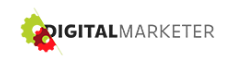 Headline Swipe FileSocial Proof HeadlinesHere is a Method That is Helping [world class example] to [blank][blank] Hacking With [world class example]Savvy|Smart|Sexy People Do XYZWhy I [blank] (And Maybe You Should Too)[Do something] like [world-class example]The [desired result] That [world class example] Is Talking AboutJoin [impressive number] of Your Peers that [take desired action][desired result] Like A [desired group or person]How [impressive number] Got [desired result] in [time period]Like [world class example] You Can [desired result][world class example] Reveals Ways To [desired result]
Why [impressive number] of People are [taking desired action]A Simple Way To [desired result] That Works For [desired group/person]How to [desired result] Like [world class example]Threat HeadlinesDo You Recognize the [number] Early Warning Signs of [blank]?If You Don’t [blank] Now, You’ll Hate Yourself LaterI've Lied to You for [time period] NowThe Biggest Lie In [your industry]X Shocking Mistakes Killing Your [blank]Don’t Try [blank] Without [desired action] First[blank] May Be Dangerous To [something precious][blank] May Be Causing You To Lose Out On [desired result]At Last, The Secret To [desired result] Is RevealedThe [blank] Risk Hiding In Your [blank]Why you shouldn’t [do what I desire them to do]Why [blank] Fails and [blank] SucceedsDo Not Try Another [blank] Until You [take desired action]The Ugly Truth About [blank]What Your [blank] Won’t Tell You And How It Can Save You [blank]What Everybody Ought to Know About [blank]Your [blank] Doesn’t Want You To Read This [blank]The Sooner You Know [blank] The BetterGain HeadlinesWhere [desired result] Is And How To Get ItDiscover The [desired result] Secret[blank] Your Way To A [desired result] YouTo People That Want To [desired result] But Can’t Get StartedYou, a [desired result]Stop [undesired result]You Too Can [desired result] in [time period] with [blank]How To Become [desired result] When You [something challenging]There’s Big [desired result] In [blank]You Don’t Have to Be [something challenging] to be [desired result]Little Known Ways to [blank]How to turn [blank] into [desired result]How To Build a [blank] You Can Be Proud OfGet [desired result] Without [undesired result]Get Rid of [problem] Once and For AllImprove/Increase Your [desired result] In [time period]Imagine [desired result] And Loving Every Minute Of ItHere’s a Quick Way to [solve a problem]Get [desired result] Without Losing [blank]The Lazy [blank’s] Way to [desired result]How To Make People Line Up And Beg To [blank]How To Get [desired result] Out Of [blank]How To [desired result] When You’re Not [blank]No [undesired result] Just [desired result] EverydayNever Suffer From [undesired result] AgainThe Quickest & Easiest Way To [desired result]If You Can [blank] You Can [desired result]How You Can [desired result] Almost InstantlyHow To Become [desired result] When You [something challenging]How To Use [blank] To [desired result]How To Turn Your [blank] Into [desired result]See How Easily You Can [desirable result]Now You Can Have [something desirable] Without [something challenging]How To Take The Headache Out Of [blank]X Questions Answered About [blank]Give Me [short time period] and I’ll Give You [desired result]Answered: Your Most Burning Questions About [blank]Take X minutes to get started with [blank]... you'll be happy you did!Who Else Wants [desired result]?How to fast-track your [desirable result]How [impressive number] Got [desired result] Without [undesired result]